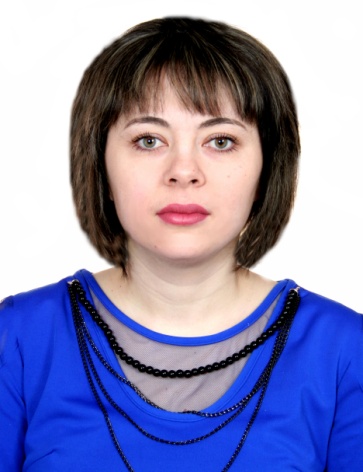 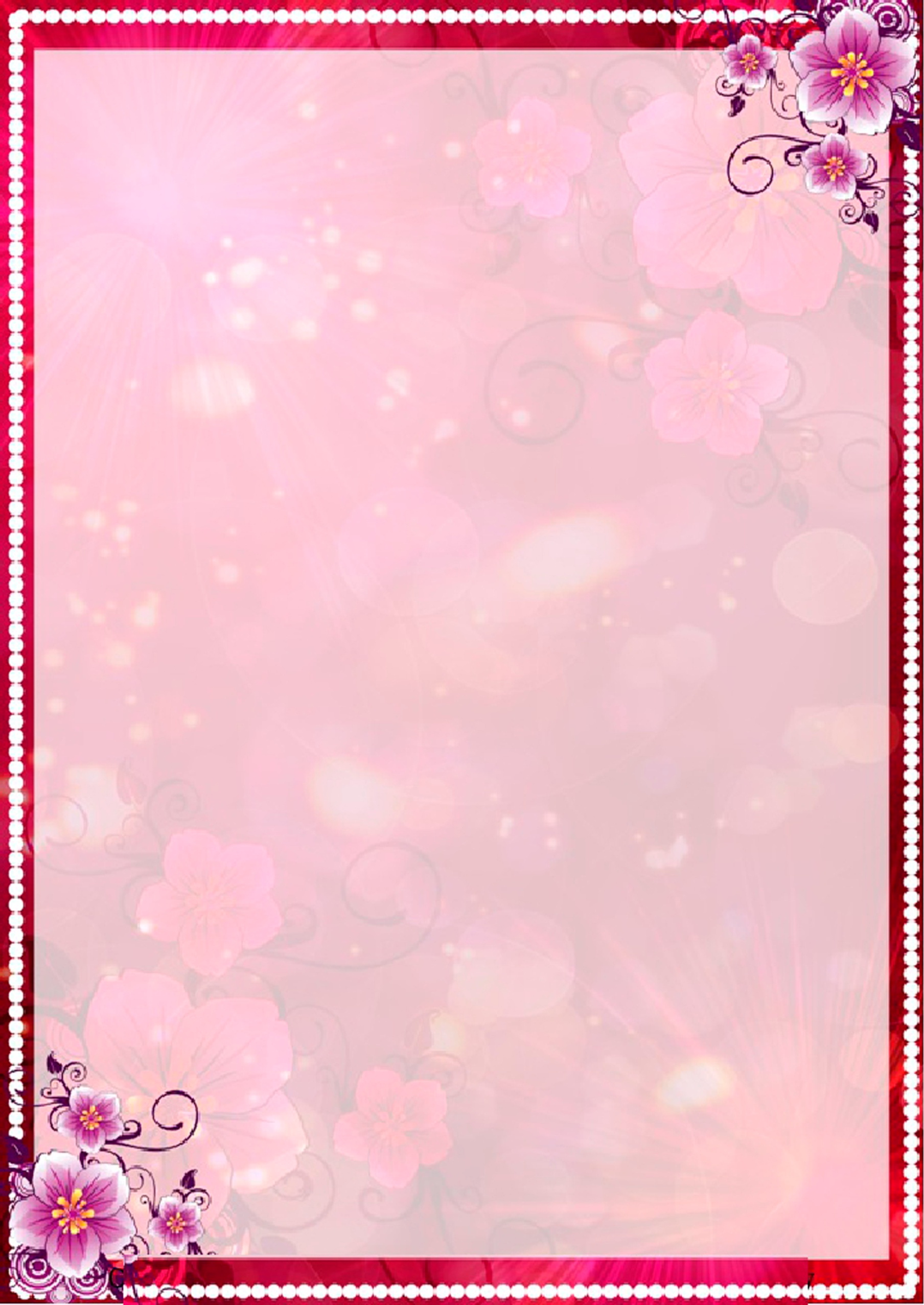 Моя профессия – воспитатель детского сада. Каждый день спеша на работу, я думаю о своих подопечных, о встрече с их родителями, о предстоящих событиях сегодняшнего дня. Дети, родители…, конечно, это не полный список людей, соприкасающихся со мной в моей профессиональной деятельности. В моей работе мне  помогают – мои коллеги и наставники, это очень ценно, не оставаться одной. А необходимый совет в нужное время – это бесценно,  внутри детского сада – мы ценим, друг в друге человеческие качества: доброту, понимание и гордимся собой за то, что в наших надежных руках – самое дорогое, самое хрупкое, это души и сердца малышей.В детский сад я пришла работать без педагогического образования, но после года работы,  я поступила  в Алтайский государственный педагогический университет, в 2020 году получила диплом. Теперь я с гордостью могу сказать, что я дипломированный  специалист. Я люблю свою работу. Работая педагогом, я каждый день познаю детей и себя, свои возможности, которые кажутся мне безграничными.  Мне бывает  трудно, мои шаги бывают  неуверенными, но я вдруг понимаю, что я «творческая личность», актриса (я могу разговаривать детскими голосами, смогу сыграть любую роль, сочинять сказки и многое другое). Как – то встретила свою одноклассницу, она у меня спросила: «Почему я выбрала профессию воспитатель?» И я задумалась: « А ведь  я  не выбирала профессию воспитатель  – она выбрала меня». Сколько людей, получивших педагогическое образование не нашли свое место в этой профессии. Воспитатель это не просто работа. Детям  не важно, что дома неприятности, что у тебя плохое настроение. Им важны твои глаза, твои руки, твой голос, твое сердце! Сказать, что работа это каждодневный праздник - трудно, мы каждый день имеем дело с разными характерами. Бывает и очень не легко. Иногда просто опускаются руки, но стоит ребенку тебе улыбнуться, и ты понимаешь, что просто не в силах их предать. Наверное, неслучайно так распорядилась судьба, приведя меня в детский сад. Теперь это мой дом, в котором меня ждут, любят, ценят, в который я спешу с новыми идеями и хорошим настроением. Я становлюсь для детей самым близким другом, отдаю им все свои знания и умения, показываю, как красив и приветлив окружающий мир, как он хрупок и беззащитен, как нуждается в нашем участии. Вместе с детьми я узнаю много нового и интересного. Ставлю перед собой новые цели и задачи. Чем больше воспитатель знает и умеет, тем легче и интереснее ему работать с детьми. Но самое главное, что я всегда должна быть «хорошей», то есть доброй, любящей справедливой, сильной.Я живу миром детей, стараюсь ответить на все вопросы, решить все проблемы, помочь в трудных ситуациях. В ожидании  радостной встречи с детьми каждое утро тороплюсь в свою группу, и как будто не дети учатся у меня, а я получаю от них много нового. Вместе мы обсуждаем что – то интересное, переживаю я и радуюсь вместе с ними успехам и неудачам, несу ответственность за них, люблю их, ведь за время, проведенное с ними, они  становятся тебе близкими людьми. В своей педагогической работе я активно применяю информационно-коммуникационные технологии, так как современную образовательную деятельность невозможно представить без технических средств обучения. Но, никакой, даже самый современный компьютер не заменит воспитателя, его эмоционального слова. В современных условиях, чтобы соответствовать постоянно изменяющимся потребностям общества, нужно настойчиво искать новую информацию, профессионально её использовать. Я, как педагог, нахожусь в постоянном профессиональном поиске своего «я» в профессии. Стараюсь активно участвовать в жизни детского сада: показываю открытые занятия, утренники, консультации для воспитателей, а так же принимаю активное участие в методической работе на уровне района: участвовала в конкурсе «Воспитатель года 2018», выступала  на педагогических конференциях. Играю много ролей, участвую в сценариях, но главная моя роль еще  впереди.  И очень приятно, когда твою работу положительно оценивают не только коллеги, а еще дети и их родители. Но важно не столько мнение окружающих, сколько сам процесс ежеминутного взаимодействия с детьми. Хотя всё в жизни взаимосвязано. С радостью ли ребёнок переступает каждый день порог детского сада, встречает ли тебя с улыбкой, играет ли в сюжетно-ролевую игру «Детский сад» дома, непременно становясь именно той Натальей  Геннадьевной, которая с радостью встречает их в детском саду – вот наивысшая оценка для любого воспитателя.Быть педагогом – непросто. С одной стороны – это огромная ответственность. С другой – полный драйв! Любить всем сердцем  детский смех, детскую речь, непосредственность, чувствовать в себе море творческого потенциала – это для меня  удовольствие! А разве можно отказать себе в удовольствие?!Пусть я  нахожусь в начале пути своей педагогической деятельности, но  у меня есть силы, уверенность и желание пройти этот путь достойно. Впереди целая жизнь, моя жизнь в детском саду! И кем бы ни стали мои малыши во взрослой жизни – главное, чтобы они были добрыми, отзывчивыми людьми!Кто с детством свою жизнь связать решил,Тот молодым останется навекА значит, повезло ему по праву.А значит, он счастливый человек.